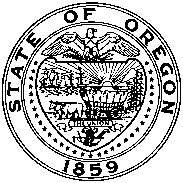 Early Learning CouncilApril 27, 20179:00am-2:30pm*
Somerville Large Conference Room775 Court St NESalem, OR 97301AgendaEarly Learning CouncilApril 27, 20179:00am-2:30pm*
Somerville Large Conference Room775 Court St NESalem, OR 97301AgendaEarly Learning CouncilApril 27, 20179:00am-2:30pm*
Somerville Large Conference Room775 Court St NESalem, OR 97301AgendaEarly Learning CouncilApril 27, 20179:00am-2:30pm*
Somerville Large Conference Room775 Court St NESalem, OR 97301AgendaSUE MILLEREarly Learning Council ChairMARTHA BROOKSDONALDA DODSONJANET DOUGHERTY- SMITHHOLLY MARSALAM NOOREVA RIPPETEAU SHAWNA RODRIGUES
CLYDE SAIKILYNNE SAXTONDONNA SCHNITKERTERI THALHOFERKALI THORNE-LADDCARMEN URBINABOBBIE WEBERDAVID MANDELLActing Early Learning System DirectorSUE MILLEREarly Learning Council ChairMARTHA BROOKSDONALDA DODSONJANET DOUGHERTY- SMITHHOLLY MARSALAM NOOREVA RIPPETEAU SHAWNA RODRIGUES
CLYDE SAIKILYNNE SAXTONDONNA SCHNITKERTERI THALHOFERKALI THORNE-LADDCARMEN URBINABOBBIE WEBERDAVID MANDELLActing Early Learning System DirectorMembers of the public wanting to give public testimony must sign in.Each individual speaker or group spokesperson will have 2 minutes.     Electronic testimony may be submitted to Alyssa.Chatterjee@state.or.us.SUE MILLEREarly Learning Council ChairMARTHA BROOKSDONALDA DODSONJANET DOUGHERTY- SMITHHOLLY MARSALAM NOOREVA RIPPETEAU SHAWNA RODRIGUES
CLYDE SAIKILYNNE SAXTONDONNA SCHNITKERTERI THALHOFERKALI THORNE-LADDCARMEN URBINABOBBIE WEBERDAVID MANDELLActing Early Learning System DirectorSUE MILLEREarly Learning Council ChairMARTHA BROOKSDONALDA DODSONJANET DOUGHERTY- SMITHHOLLY MARSALAM NOOREVA RIPPETEAU SHAWNA RODRIGUES
CLYDE SAIKILYNNE SAXTONDONNA SCHNITKERTERI THALHOFERKALI THORNE-LADDCARMEN URBINABOBBIE WEBERDAVID MANDELLActing Early Learning System DirectorSUE MILLEREarly Learning Council ChairMARTHA BROOKSDONALDA DODSONJANET DOUGHERTY- SMITHHOLLY MARSALAM NOOREVA RIPPETEAU SHAWNA RODRIGUES
CLYDE SAIKILYNNE SAXTONDONNA SCHNITKERTERI THALHOFERKALI THORNE-LADDCARMEN URBINABOBBIE WEBERDAVID MANDELLActing Early Learning System DirectorBoard Welcome and Roll CallWelcome to New Council Member(s): Carmen UrbinaSue Miller, ChairPublic Testimony – Agenda-SpecificChair’s Report Sue Miller, ChairCouncil Meeting ScheduleConsent Agenda – Action ItemAcknowledge Receipt of Committee ReportsMeasuring Success Committee Membership Recommendation AdoptionMeasuring Success Key Policy Questions AdoptionState Board of Education Mission, Vision & Values – Information & FeedbackJessica Nguyen-Ventura, Executive Officer, State Board of Education, ODERulesRelief Nursery Rules Update – Action ItemDavid Mandell, Acting Early Learning System DirectorLisa Pinheiro, Early Learning Policy Analyst, ELDChild Care Van Rules Briefing – Information OnlyLisa Pinheiro, Early Learning Policy Analyst, ELDDawn Woods, Director of Child Care, ELDDirector’s ReportDavid Mandell, Acting Early Learning System DirectorChild Care Statutory Authority Workgroup Discussion – Action ItemDavid Mandell, Acting Early Learning System DirectorLegislative UpdateLisa Pinheiro, Early Learning Policy Analyst, ELDWorking Lunch – 15 minute breakLynne Angland Award NominationsDavid Mandell, Acting Early Learning System DirectorMeasuring Success Committee Update: Hub Metrics – Information Only David Mandell, Measuring Success Committee ChairTom George, Research Analyst, ELDBlue Mountain Early Learning Hub PresentationCade Burnette, Child & Family Services Director, Umatilla-Morrow County Head StartPublic Testimony – Open Topic Adjournment 9:00-9:109:109:10-9:409:40-10:1010:10-10:4010:40-11:0011:00-11:3011:30-12:0012:15-12:2512:25-1:051:05-2:059:00-9:109:109:10-9:409:40-10:1010:10-10:4010:40-11:0011:00-11:3011:30-12:0012:15-12:2512:25-1:051:05-2:05SUE MILLEREarly Learning Council ChairMARTHA BROOKSDONALDA DODSONJANET DOUGHERTY- SMITHHOLLY MARSALAM NOOREVA RIPPETEAU SHAWNA RODRIGUES
CLYDE SAIKILYNNE SAXTONDONNA SCHNITKERTERI THALHOFERKALI THORNE-LADDCARMEN URBINABOBBIE WEBERDAVID MANDELLActing Early Learning System DirectorSUE MILLEREarly Learning Council ChairMARTHA BROOKSDONALDA DODSONJANET DOUGHERTY- SMITHHOLLY MARSALAM NOOREVA RIPPETEAU SHAWNA RODRIGUES
CLYDE SAIKILYNNE SAXTONDONNA SCHNITKERTERI THALHOFERKALI THORNE-LADDCARMEN URBINABOBBIE WEBERDAVID MANDELLActing Early Learning System Director*Times are approximate; items may be taken out of order, meetings may conclude early and breaks may be added as needed. All meetings of the Early Learning Council are open to the public and will conform to Oregon public meetings laws. The upcoming meeting schedule and materials from past meetings are posted online. A request for an interpreter for the hearing impaired or for accommodations for people with disabilities should be made to Alyssa Chatterjee at 971-701-1535 or by email at Alyssa.Chatterjee@state.or.us. Requests for accommodation should be made at least 48 hours in advance.*Times are approximate; items may be taken out of order, meetings may conclude early and breaks may be added as needed. All meetings of the Early Learning Council are open to the public and will conform to Oregon public meetings laws. The upcoming meeting schedule and materials from past meetings are posted online. A request for an interpreter for the hearing impaired or for accommodations for people with disabilities should be made to Alyssa Chatterjee at 971-701-1535 or by email at Alyssa.Chatterjee@state.or.us. Requests for accommodation should be made at least 48 hours in advance.